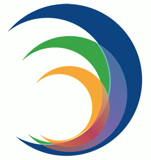 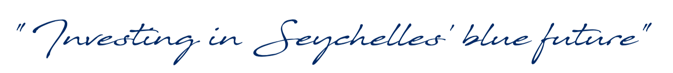 CONCEPT NOTEINSTRUCTIONSRead the following before designing your conceptAll proposals submitted to the fund must have as their main purpose the conservation and/or management of marine and coastal biodiversity and/or ecosystem-based adaptation to climate change in the Seychelles.Refer to the Call for Proposals to see the priorities for funding in the current round of SeyCCAT grants.  Do not submit a proposal that falls outside of these identified priorities.Do not include activities or costs that are defined as ineligible by SeyCCAT.Proposals must be compliant with Environmental and Social Safeguards applied by SeyCCAT.  Please pay particular attention to the Exclusions List.Refer to the SeyCCAT website for information on the above: www.seyccat.orgIn the event of specific questions, contact the SeyCCAT Secretariat.In preparing your conceptBe clear and concise.Follow the guidelines and instructions (major points) described below.The concept should be provided in Font Times New Roman size 11 characters, single spacing.SeyCCAT Project Concept Note(tick)BACKGROUND INFORMATIONPROJECT DESCRIPTIONANNEXESPlease also submit a separate document that provides a summary of your project teams’ experience.  It should include an annotated list of similar projects implemented and CV’s for the main project team members.The application must not exceed five (5) pages, not including the budget, checklist and Annex.Concept Note – Checklist for submissionOnce you have answered Yes to the questions above, please submit your proposal on the award force portal https://seyccat.awardsplatform.com/ not later than 5PM (Seychelles time) on the 27th May 2024. For any queries contact info@seyccat.org.  You do not need to send a hard copy.  Please note, you can submit any time before the due date, you do not have to submit on that date itself.Small- grantMedium grant Large grantProject TitleSeyCCAT Strategic Objective – as listed in the Request for Proposals (tick one)Cross Cutting theme (tick one)Name, contact details and status of lead applicant organisation / individualOrganization/institution or individual, contact details(if an organization/institution, give the contact person)Include date of formation; if an individual, provide evidence of your citizenship / NIN.Partner organizations (include country if not based in Seychelles)Project locationDuration – start and end datesSmall grants minimum 8 months -maximum 12 months (refer to specific RFP)Medium and Large grants not to exceed 24 months (refer to specific RFP)Total budget requestedSCRNote the upper limit as per the guidelines.Indicative co-financingSCR (This sum should match the Total Other budget in the excel itemized budget)Co-financing is not needed for small grants (but may be indicated) and is encouraged for medium and large grants.  Co-financing provides an indication of broader support for the project.Please provide details of the source of co-finance and the amount of co-finance.Abstract (500 words max)Briefly describe the proposed project. Clearly identify the threats to be addressed and the proposed solution, project beneficiaries, etc. If your project overlaps or duplicates activities of a previous or on-going project funded by SeyCCAT or another donor be sure to indicate here why your project is different and /or necessary.  Failure to do so will mean automatic rejection of the proposal.If the project is part of a coordinated proposal to several donors simultaneously this must be stated.  Goal(100 words max)What is the overall goal of the project? A project goal can be considered the long-term effect of a project, for example: to improve the sustainability of the small-scale fisheries in the Inner Islands.Outcome(500 words max)State the outcome(s) of the project, this is the specific objective(s) or changes(s) you wish to achieve within the project timeframe. Each should be SMART – Specific, Measurable, Achievable, Realistic and Time-bound. E.g. 30% of the boats participating in the outboard fishery on Praslin and La Digue recording their daily catch and providing information to the fishing authority by the end of the projectOutputs(500 words max)What will be delivered by the project (e.g.: physical items, materials or infrastructure, surveys, training, or skills development, etc.)? Activities(500 words max)Briefly list the activities to be undertaken to implement the project.  Do they build upon any existing projects?ScheduleBriefly indicate the schedule or phases of the project.  Insert a timeline / gantt chart to show the sequencing of project activities.Sustainability and replication(500 words max)Indicate how the proposed activities are sustainable and may be scaled up or replicated. This can include an indication of follow-up activities, strategies, ownership, etc.Also indicate what might go wrong / what are the possible obstacles or challenges to your proposed project?CheckHave you read the SeyCCAT Application Guidelines?Have you read the environmental and social safeguards policy?Have you referred to the glossary for explanations of different terms used in the proposal application form?Have you used the correct Template for Concept Note Applications?Have you checked the deadline time and date for the submission of the project?Have you indicated the correct SeyCCAT strategic objective for this call?Have you included CV’s for all the key project personnel?Have you provided actual start and end dates for your project (and checked they synchronize with when SeyCCAT would make grant monies available)? Have you checked the Guidelines on Generic Impacts and Risks of Activities to assess if an Environmental Impact Assessment needs to be carried out or supplemental environmental safeguards instruments prepared?Have you provided your budget and used the correct template provided for concept notes?Have you checked that your budget is complete, correctly adds up and that you have included the correct final total on the top page of the application?If you are supported by co-finance - have you included the figure value of, and supporting organization for the co-finance, and indicated if it is cash or in kind? (make sure it matches your itemized budget for “OTHER” budget)Have you checked the SeyCCAT website immediately prior to submission to ensure there are no late updates?